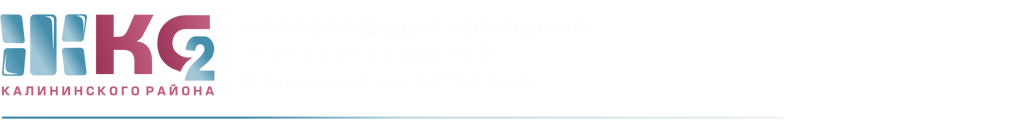 ОТЧЕТо деятельности АДС с 21.08.2017 по 25.08.2017г.Сведения по заявкам.ПодразделениеПоступило заявок от населенияПоступило заявок от населенияПоступило заявок от населенияПоступило заявок от населенияПримечаниеПодразделениевсегона исполненииотказывыполненоПримечаниеВнутренние заявки ЖКСВнутренние заявки ЖКСВнутренние заявки ЖКСВнутренние заявки ЖКСВнутренние заявки ЖКСВнутренние заявки ЖКСЖКС44915321275из них:АДС153118134из них:аварийные4110130электрики11217104платные740668из них:поверка440341